Ballylifford Primary School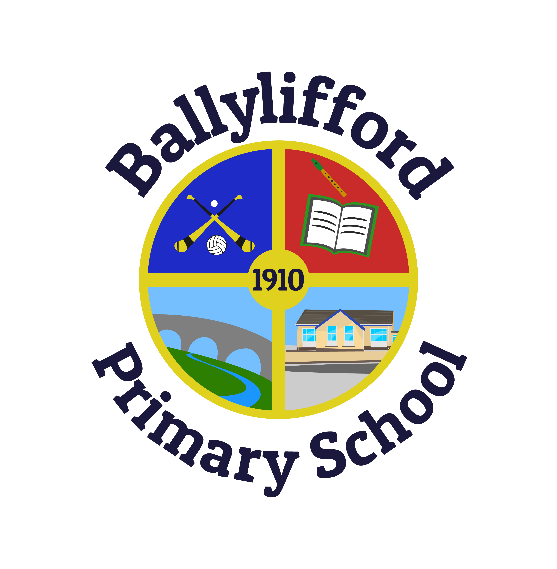 142 Ballinderry Bridge RoadCookstownCo TyroneBT80 0AYPRINCIPAL:  Mrs Fiona ConwayTel / Fax:  028 79418388Email: info@ballylifford.cookstown.ni.sch.ukWebsite: www.ballyliffordps.comTwitter: @BallyliffordPSMonday 27th November 2023December Fun in Ballylifford PSDear Parents/Carers,Local Playgroup VisitsWe are looking forward to welcoming our local Ballinderry Playgroup children and staff to Ballylifford Primary School on Friday 1st December at 9:30am.  The boys and girls will get the opportunity to enjoy various Christmas activities, meet Santa and listen to our P.3/4 Advent assembly.  Ballyronan Playgroup children and staff will then visit on Tuesday 19th December to enjoy fun Christmas activities.Daily Mile Santa RunOn Friday 1st December, Santa will visit school to complete the Daily Mile Santa Run with all classes and deliver a Christmas treat.  All children can wear their Christmas jumpers and Santa hats/boppers.Christmas Panto TripOn Wednesday 6th December, all staff and children will travel to the Market Place Theatre in Armagh for our Christmas Panto ‘Aladdin’.  We will be leaving school at 11:30/11:45am and will return at approximately 4pm.  All children must wear full school uniform for the trip and bring a small snack.  Brunch will be served at 10:30am in school before travelling to the Panto.Christmas Dinner and Christmas Jumper DaySchool Christmas dinner is on Friday 8th December. The children can wear their Christmas jumpers, t-shirts, Santa hats.  All children will also be attending mass at 10am for the Feast of the Immaculate Conception.  Please note that there is an early school closure for all pupils at 1:00pm. (No bus will be provided)Open Night and P.7 Christmas Assembly ‘When Christmas comes to town’We will be having our Open Night in school for all prospective Primary 1 Admissions in September 2024 on Monday 11th December from 6:30pm to 7:30pm.  Our P.7 pupils will be performing a short Christmas Assembly at our Open Night and P.7 Parents/Carers/Family are welcome to attend.  The Christmas Assembly will start at 6:30pm and P.7 parents/carers can then enjoy a cup of tea in the hall along with our new P.1 parents.  New P.1 Parents will then have the opportunity to visit the P.1/2 classroom.Carol ServiceOur annual Carol Service will take place on Wednesday 13th December at 7:00pm in St. Patrick’s Church.  There will be refreshments provided in school afterwards and everyone is welcome.Christmas RaffleOur Christmas Raffle will take place on Wednesday 20th December.  More information in separate letter.Yours sincerely,Mrs Fiona ConwayPrincipal